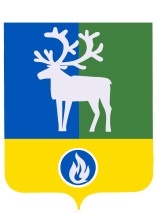 БЕЛОЯРСКИЙ РАЙОНХАНТЫ-МАНСИЙСКИЙ АВТОНОМНЫЙ ОКРУГ – ЮГРАПроектАДМИНИСТРАЦИЯ БЕЛОЯРСКОГО РАЙОНАПОСТАНОВЛЕНИЕот «___» ________ 2020 года                                                                                             № ____О сохранении и рациональном использовании защитных сооружений гражданской обороны и иных объектов гражданской обороны, расположенныхна территории Белоярского районаВ соответствии с Федеральным законом от 12 февраля 1998 года № 28-ФЗ                    «О гражданской обороне», Постановлением Правительства Российской Федерации                       от 29 ноября 1999 года № 1309 «О порядке создания убежищ и иных объектов гражданской обороны», Постановлением Правительства Ханты-Мансийского автономного округа - Югры от 28 февраля 2020 года № 58-п «О сохранении и рациональном использовании защитных сооружений гражданской обороны и иных объектов гражданской обороны в Ханты-Мансийском автономном округе – Югре» в целях повышения уровня защиты населения Белоярского района, сохранения существующего фонда защитных сооружений и иных объектов гражданской обороны, расположенных на территории Белоярского района, п о с т а н о в л я ю:1. Отделу по делам гражданской обороны и чрезвычайным ситуациям администрации Белоярского района:1.1) обеспечить учёт существующих и создаваемых объектов гражданской обороны, а также существующих, реконструируемых и вновь строящихся зданий и сооружений, которые по своему предназначению могут быть использованы как объекты гражданской обороны на территории Белоярского района;1.2) ежегодно определять общую потребность в защитных сооружениях гражданской обороны (далее – ЗСГО) в соответствии с требованиями, установленными действующим законодательством;1.3) осуществлять ежегодную разработку (корректировку) перспективного плана проведения оценок технического состояния ЗС ГО, расположенных на территории Белоярского района;1.4) не допускать неправомерного снятия с учета ЗС ГО, расположенных на территории Белоярского района.2. Рекомендовать руководителям организаций, предприятий и учреждений, расположенных на территории Белоярского района независимо от форм собственности и ведомственной принадлежности обеспечить:2.1) контроль за сохранностью ЗС ГО и иных объектов гражданской обороны, их готовностью к использованию по назначению;2.2) содержание и эксплуатацию ЗС ГО и иных объектов гражданской обороны в соответствии с действующим законодательством;2.3) выполнение планов мероприятий, направленных  на сохранение фонда ЗС ГО и иных объектов гражданской обороны, устранение недостатков, выявленных в ходе проведения инвентаризации и комплексных проверок.3. Опубликовать настоящее постановление в газете «Белоярские вести. Официальный выпуск».4. Настоящее постановление вступает в силу после его официального опубликования.5. Контроль за выполнением постановления возложить на первого заместителя главы Белоярского района Ойнеца А.В.глава Белоярского района	                      						 С.П.Маненков